Kiusaamisen ehkäisy ja puuttumisen suunnitelma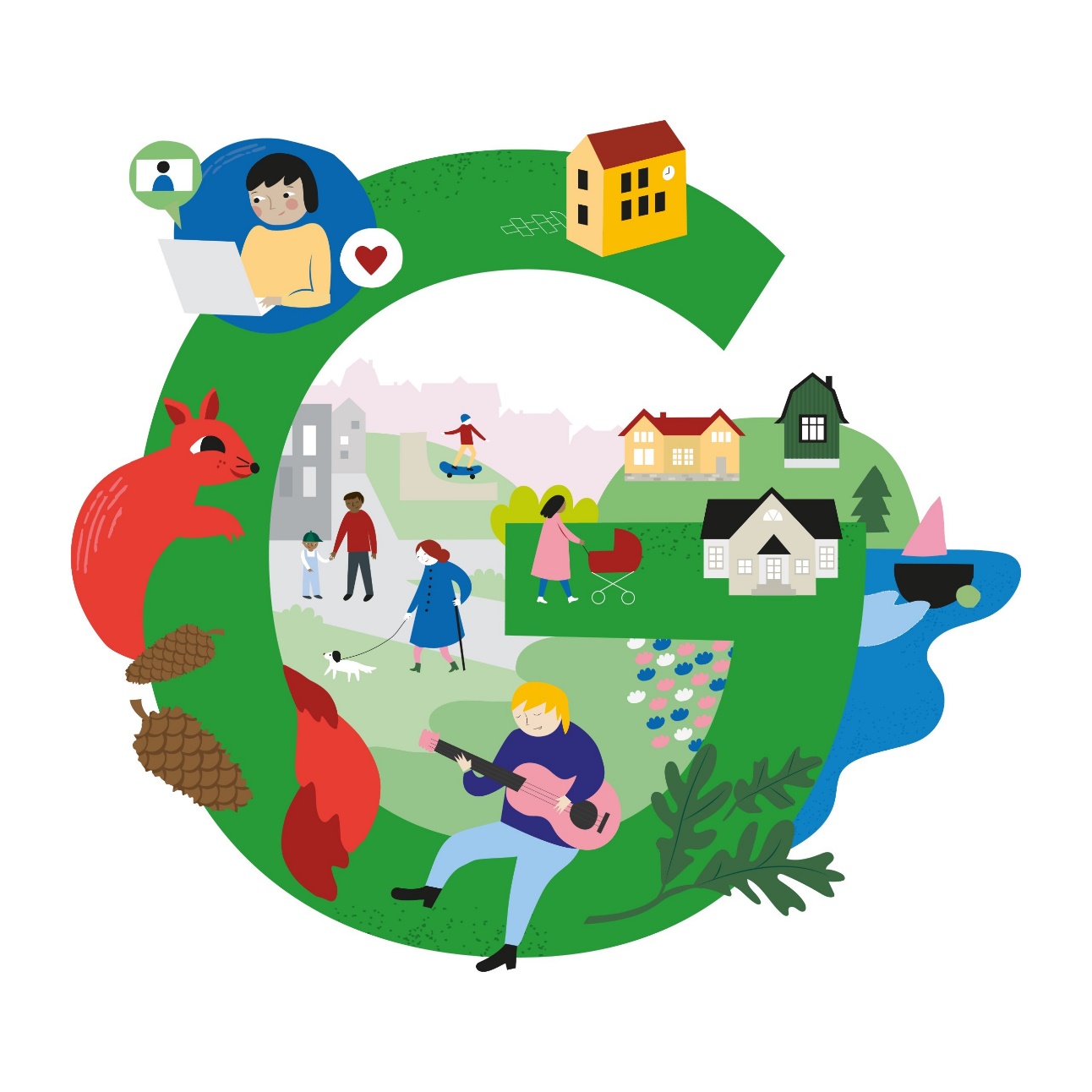 Kauniaisten kaupunki 09/2023SISÄLLYSLUETTELO1. Mitä sanovat laki, varhaiskasvatuksen perusteet ja opetussuunnitelman perusteet?2. Mitä on kiusaaminen?3. Kiusaamisen eri muodot lapsiryhmissä4. Kiusaamisen eri muodot aikuisten kesken työpaikalla5. Menetelmät kiusaamisen ehkäisemiseksi6. Kiusaamiseen puuttumisen suunnitelma7. Materiaaleja, menetelmiä ja linkkejä, joita voidaan käyttääLiite 1 Yksikön suunnitelma kiusaamisen ehkäisemiseksi ja siihen puuttumiseksiLiite 2 Kiusaamiseen liittyvien tapausten dokumentointi1. Mitä sanovat laki, varhaiskasvatuksen perusteet ja opetussuunnitelman perusteet?Varhaiskasvatuksesta ja varhaiskasvatuksen perusteista 2018 annetun lain 10 §:n mukaan lasta on suojeltava väkivallalta, kiusaamiselta ja muulta häirinnältä suunnitelmallisin ennaltaehkäisevin toimenpitein ja välittömällä puuttumisella. Varhaiskasvatuslaki 540/2018 - Ajantasainen lainsäädäntö - FINLEX ® ja https://www.kauniainen.fi/wp-content/uploads/2022/08/vasun_perusteet_2022_ja_paikalliset_osiot1-2.pdfEsiopetuksen opettajalla ja yksikönjohtajalla on velvollisuus ilmoittaa tietoonsa tulleesta esiopetuksessa tai koulumatkalla tapahtuneesta kiusaamista, häirintää, syrjintää tai väkivaltaa epäillyn oppilaan tai opiskelijan sekä sen kohteeksi joutuneen oppilaan tai opiskelijan huoltajalle tai muulle lailliselle edustajalle uusien opetussuunnitelmien perusteiden mukaisesti. Opetussuunnitelmien perusteita ja määräyksiä täsmennettiin – koulut ja oppilaitokset voivat puuttua aiempaa tehokkaammin kiusaamiseen ja syrjintään | Opetushallitus (oph.fi)2. Mitä on kiusaaminen?Kiusaaminen on jatkuvaa, tietoista negatiivista toimintaa, joka kohdistuu toiseen ihmiseen.  Kiusaaminen kohdistuu aina henkilöön, jolla on vaikeuksia puolustaa itseään.Salmivalli (2003) tutkii Suomessa kiusaamista ja määrittelee kiusaamisen seuraavasti: "Kiusaaminen on aggressiivista käytöstä, joka satuttaa jotakuta fyysisesti tai henkisesti ja toiminta on toistuvaa, tahallista ja puolustuskyvyttömiin kohdistuvaa."Mannerheimin lastensuojeluliitton (MLL) mukaan kiusaamista on vaikea määritellä ja mitata, koska siinä on toiminnan lisäksi kyse asenteista. MLL:n näkee että yhtenä lähtökohtana kiusaamisen määrittelyissä voidaan pitää kiusaamisen kohteeksi joutuneen omia kokemuksia. Jokainen kokee kiusaamisen omalla tavallaan ja aikuisten tehtävänä on selvittää tilanteet niin, ettei kenenkään tarvitse tuntea oloaan turvattomaksi. Mitä kiusaaminen on? - Mannerheimin Lastensuojeluliitto (mll.fi)Ero konfliktin ja kiusaamisen välillä:- konflikti tapahtuu yhtä vahvojen lasten välillä- kiusaamisessa vallitsee valtaepätasapaino kiusaajien ja kiusaamisen uhrien välillä3. Kiusaamisen eri muodot lapsiryhmissä Stoor-Grenner &; Kirvesin (2010) mukaan:mobbningsforebyggande-arbete-inom-smabarnsfostran.pdf (folkhalsan.fi)4. Kiusaamisen eri muodot aikuisten kesken työpaikallaKiusaamisen käsitteitä ovat henkinen väkivalta, kiusaaminen, häirintä ja epäasiallinen kohtelu. Arjessa näillä sanoilla tarkoitetaan yleensä samaa asiaa.Työpaikkakiusaaminen | Työterveyslaitos (ttl.fi)5. Menetelmät kiusaamisen ehkäisemiseksiYksikkö laatii vuosittain suunnitelman kiusaamisen ehkäisemiseksi ja siihen puuttumiseksi (Liite 1)Henkilökuntatoimii hyvinä roolimalleina sosiaalisessa vuorovaikutuksessaluo lapsiryhmään ilmapiirin, jossa kaikki välittävät toisistaan ja huolehtivat toisistaanmäärittää, nimeää ja kuvittaa lasten naulakko-, istuma- ja lepopaikatsitoutuu kiusaamisen ehkäisy ja puuttumisen suunnitelmaanjärjestää säännölliset kokousrakenteet, joissa on mahdollisuus keskustella ryhmäilmiöistähuolehtii että kukaan ei jää yksinon tietoinen tilanteista ja paikoista, joissa kiusaamista voi tapahtua ja seuraa niitäon läsnä, tarkkaavainen ja reagoivatarkkailee lasten leikkiä ja on myös leikissä mukanahavainnoikuuntelee lapsia ja ottaa heidät vakavastikannustaa lapsia uskaltamaan puhua, jos jotain tapahtuu tai jos he ovat surullisia tai yksinäisiäja huoltajat kommunikoivat avoimesti ja he tekevät yhteistyötäLasten kanssa meillä on mm.pienryhmätoimintaaleikkipisteet, joissa henkilökunta välillä valitsee, mitä leikkiä/toimintaa lapsi leikkii ja kenen kanssa. Siten lapset saavat mahdollisuuden löytää uusia ystäviä ja kaikki pääsevät osallistumaan leikkiin, ketään ei jätetä ulkopuolellesatuhetkiä ystävyydestä ja konflikteista. Sen jälkeen kirjoista keskustellaan lasten kanssa.vuorovaikutus- ja ystävyysleikkejä positiivisen ryhmähengen luomiseksiyhteiset ryhmäsäännötAikuisten keskenhyvä työilmapiiri on tärkeä, jotta kaikki viihtyvät, voivat hyvin ja osaaminen kehittyy. Työilmapiirillä on suuri vaikutus toimintaannegatiivista ja epäasiallista kohtelua ei suvaita. Henkilökunnan on voitava tuntea, että lapset, huoltajat ja kollegat hyväksyvät ja kunnioittavat heitäkommunikaatio on a ja opuutumme ongelmiin mahdollisimman varhaisessa vaiheessa objektiivisesti ja rakentavastiniin henkilökunta kuin huoltajat näyttävät hyvää esimerkkiä6. Kiusaamiseen puuttumisen suunnitelmaKiusaamisen havaitseva henkilö puuttuu välittömästi tilanteeseen ja ilmoittaa siitä tiimille ja yksikön johtajalle. Lapsi tai huoltajat, voivat tuoda esiin kiusaamistapauksiaTarvittaessa otetaan yhteyttä varhaiskasvatuksen erityisopettajaan ja esiopetuksessa olevien lasten osalta opiskeluhuoltoryhmäänTapahtumasta luodaan kokonaiskuva – kaikkia osapuolia kuullaan (kiusaajat ja kiusaamisen uhrit). Asiasta tiedotetaan molempien osapuolten huoltajilleDokumentoidaan kiusaamiseen liittyvä tapahtuma – lomakkeen täyttää tiimivastaava ja lomake säilytetään lapsen asiakirjojen kanssa. Toimet ovat tärkeitä (Liite 2)Yksikön osapuolten – tarvittaessa myös huoltajien – yhteinen tapaaminenSeuranta: Käytämme kiusaamiseen liittyvien tapausten dokumentointi lomaketta (Liite 2) ja teemme niin monta seurantaa kuin on tarpeen, kunnes kiusaaminen loppuu7. Materiaaleja, menetelmiä ja linkkejä, joita voidaan käyttääLapset Puheeksi (LP)Mahti-tunnekortitSosiaaliset tarinat ja ongelmanratkaisukortitHuomaa hyvä-toimintakortitEetu ja Iitu- kirjatAineistoa lapsen oikeuksien julistusLiikuntaLeikkipisteetPienryhmätoimintaVarhaiskasvatussuunnitelman perusteet ja paikalliset osiotLapsijoogaRentoutusharjoituksetSpapäivät (leikitään kylpylää)Kaveri/Satu-hierontahttps://www.kauniainen.fi/wp-content/uploads/2023/01/liite-7-tunne-ja-kaveritaitojen-polku-tyokalu-2022.pdfKiusaamisen vastainen työ kouluissa ja oppilaitoksissa | Opetushallitus (oph.fi)14 toimenpidettä -kiusaamisen vastainen suunnitelma KauniaisissaMitä kiusaaminen on? - Mannerheimin Lastensuojeluliitto (mll.fi)Kiusaamisen vastainen työ kouluissa ja oppilaitoksissa (oph.fi)Toimintaohje häirinnän ja epäasiallisen kohtelun varalle.docx (sharepoint.com)Liite 1						         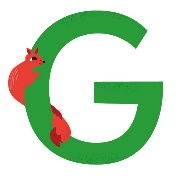 Yksikön suunnitelma kiusaamisen ehkäisemiseksi ja siihen puuttumiseksiLiite 2						         Kiusaamiseen liittyvien tapausten dokumentointiTämä on tiimin dokumentointi lomake. Tiimivetäjä (ryhmän opettaja) on vastuussa lomakkeen täyttämisestä, seurannasta ja arvioinnista. Lomake säilytetään lapsen asiakirjojen kanssa.       Päivämäärä:_________________________ Nimi:_____________________________   Fyysinen kiusaaminen    Sanallinen kiusaaminen    Psykologinen kiusaaminenlyöminenpotkiminenkamppaaminenesteenä oleminenvaatteiden repiminennipistelykivien ja hiekan heittäminenleikkien sotkeminenhaukkuminennimittelyhärnääminenlällättäminenvaatteiden, hiusten ym. kommentointiselän takana puhuminenpuhumatta jättämimenuhkailumanipulointikiristäminenilveily ja ilmeilypoissulkeminenleikin sääntöjen muuttaminenselän takana puhuminenimitointiTyöpaikkakiusaaminentyöpaikkakiusaaminen on koko työyhteisön ongelma, johon pitää ja voidaan puuttua työpaikan kaikilla tasoillatavoitteena on kiusaamisen nollatoleranssityöpaikkakiusaaminen on toistuvaa, pitkään jatkuvaa kielteistä kohtelua, loukkaamista, mitätöintiä tai sosiaalista eristämistäarjen ohimenevä huono kohtelu muuttuu kiusaamiseksi, kun asiaton ja loukkaava käyttäytyminen on toistuvaa ja pitkään jatkuvaakiusaamisella vaikutetaan yksilön mahdollisuuksiin tehdä työtään sekä hänen maineeseensa ja mahdollisuuksiinsa kommunikoida muiden kanssa työyhteisössäkiusaamisen ja jatkuvan epäasiallisen kohtelun kohteeksi joutuminen heikentää hyvinvointiakiusaaja on useimmin yksi tai useampi työtoveri, toiseksi yleisimmin lähiesihenkilökiusaaja voi myös olla alainen tai jokin ryhmäYksikön nimi:Vastuullinen tänä vuonna suunnitelman laatimiseksi ja arvioimiseksi on:Huoltajien osallisuus kiusaamisen ehkäisytyössä:Huoltajien osallisuus kiusaamisen ehkäisytyössä:Lasten osallisuus kiusaamisen ehkäisytyössä:Havainnot lasten ryhmässä voivat muodostaa perustan lasten osuudelle silloin, kun kyse on lapsista, jotka eivät vielä pysty ilmaisemaan itseään sanallisesti.Lasten osallisuus kiusaamisen ehkäisytyössä:Havainnot lasten ryhmässä voivat muodostaa perustan lasten osuudelle silloin, kun kyse on lapsista, jotka eivät vielä pysty ilmaisemaan itseään sanallisesti.ToimintasisältöNäin työskentelemme kiusaamisen ehkäisemiseksi toimintavuoden aikana: 20xx – 20xxTavoite:Vastuullinen:Koska vuoden aikana?Dokumentaatio:ToimintasisältöNäin työskentelemme kiusaamisen ehkäisemiseksi toimintavuoden aikana: 20xx – 20xxTavoite:Vastuullinen:Koska vuoden aikana?Dokumentaatio:Tehty: ______/______/20______Tehty: ______/______/20______Arvioitu: ______/______/20______Arvioitu: ______/______/20______Nimi ja allekirjoitusNimi ja allekirjoitusPäivämäärä:Tiedon vastaanottaja:Kuvaus tapahtumasta (ilman nimiä)Kuvaus tapahtumasta (ilman nimiä)Mitä olemme tehneet?Mitä olemme tehneet?Miten etenemme?Miten etenemme?Seuranta ja arviointiSeuranta ja arviointiTiimijohtajan nimi:Päivämäärä:Päivämäärä:Päivämäärä:Tiimijohtajan nimi:Päivämäärä:Päivämäärä:Päivämäärä:Muu?Muu?